                                                             Datum: 8.3.2022  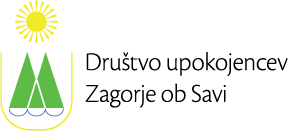 Ulica talcev 1C                                                                                                 1410 Zagorje ob Savi                                 Številka 12 /2022Zadeva: Vabilo na  Občni zbor Društva upokojencev Zagorje ob SaviSpoštovani člani DU !

Vabim Vas na Občni zbor Društva upokojencev Zagorje ob Savi, ki bo v torek, 22.3.2022, ob 16 uri, v sejni sobi Gasilskega društva Zagorje mesto.Dnevni red:Otvoritev občnega zbora, izvolitev delovnega predsedstva, zapisnikarja, dveh overiteljev zapisnika in verifikacijske Poročilo verifikacijske komisijeFinančno poročilo za leto 2021 Poročilo Nadzornega odboraKratek povzetek aktivnosti od zadnjega Občnega zbora Razprava po poročilihPredlog programa dela in finančnega načrta za leto 2022Potrditev sprememb pravilnika SPS in Statuta DUSprejem sklepov Občnega zboraPredlogi in pobude	Vabljeni:	                                                  Za Društvo upokojencev:   	Vsi člani						       Tone Beja